COVER PAGE – Delete this line for your print version - MINISTRY OF TRANSPORTATION	MINISTRY OF EDUCATION & TRAININGVIETNAM MARITIME UNIVERSITY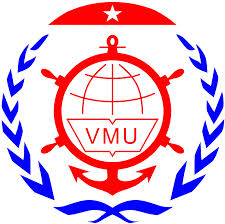 FIELD TRIP REPORTMAJOR: GLOBAL STUDIES AND MARITIME AFFAIRSTITLE IN TIMES NEW ROMAN 16, BOLD UPPERCASEStudent:		Times New Roman 14, BoldStudent ID:		Times New Roman 14, BoldClass:			Times New Roman 14, BoldHAI PHONG, month/ yearINNER PAGE– Delete this line for your print versionMINISTRY OF TRANSPORTATION	MINISTRY OF EDUCATION & TRAININGVIETNAM MARITIME UNIVERSITYFIELD TRIP REPORTMAJOR: GLOBAL STUDIES AND MARITIME AFFAIRSTITLE IN TIMES NEW ROMAN 16, BOLD UPPERCASE  STUDENT: NAME IN TIMES NEW ROMAN 14, BOLD, UPPERCASESTUDENT ID: Times New Roman 14, BoldCLASS:  Class Name Times New Roman 14, BoldSupervisor:		Times New Roman 14, BoldDivision:		(Division of supervisor) Times New Roman 14, BoldFaculty:		(Faculty of supervisor) Times New Roman 14, BoldHAI PHONG, month/ yearINTRODUCTION[Write about the importance/necessities of the field trip; students’ own objectives of the field trip and acknowledgement of the related organizations, people…]TABLE OF CONTENTSIntroduction	iTable of Contents	ii1. INTRODUCTION OF THE COMPANY	11.1 History of development	11.2 Organizational structure	21.3 Resources	31.4 Vision and mission (if any)	42. BUSINESS ACTIVITIES	62.1 Description of Business activities	62.1.1 General view	62.1.2 Kinds of business activities	62.2 Business results	122.3 Orientation and Future plans	143. EVALUATIONS	153.1 Advantages/ Strong points	153.2 Disadvantages/ Weak points	153.3 Recommendations (if any)	15Conclusion	17Appendices	181. INTRODUCTION OF THE COMPANY1.1 History of development1.1.1 Subsection title (if any) Legal name: Millennium Star Logistics Joint Stock CompanyTransaction name:Legal form: Joint stock companyAddress: No. 1 Cat Linh, Dong Da, Ha Noi.Certificate of business registration number: 0103002086, issued by Hanoi Authority for Planning and Investment.Tel: 84.4.38256637Fax: 84.4.38251733Email: info@msl.com.vn…[Write about the foundation; development history of the company]1.2 Organizational structure[Write about the organization structure, and how the company’s business functions are assigned, managed and organized. Drawing chart of organizational structure is required]1.3 Resources[Facilities, vehicles, equipment, human resources, etc]1.3.1 Subsection title (if any) 1.3.2 Subsection title (if any) 1.4 Vision and mission (if any)[Write about the Vision and Missions that are publicly stated by the company and explain the implied value and intention of the company]2. BUSINESS ACTIVITIES2.1 Description of business activities2.1.1 General view 2.1.2 Kinds of business activities [List out and give information about business scope of the company; What kind of products and/ or services it provides to customers]2.2 Business results[Provide data and analyze briefly the cost, revenue and after tax profit of the company in recent years]2.3 Orientation and Future plans[What are plans and orientations for the future development/ expansion of the company]3. EVALUATIONS3.1 Advantages/ Strong points3.1.1 Subsection title (if any) 3.1.2 Subsection title (if any) 3.2 Disadvatages/ Weak points3.2.1 Subsection title (if any) 3.2.2 Subsection title (if any) 3.3 Recommendations (if any)[Based on previous information and analysis of performance of the company, provide your own own observation through the field trip and assessment of the company’s competitiveness that shows advantages and disadvantages.]CONCLUSION[Conclude your field trip result in regard to its importance, purposes, necessities and your own expectation. What are your achievements and experiences after the field trip?]APPENDICES (if any)Format:Written in EnglishPaper size: A4Font: Time New Roman, 13ptTitle: 16pt, upper case, bold; section title: 14pt, bold; subsection title: 13pt, bold, italicsMargin: Left: 3cm, Right: 2.5cm, Top: 2cm, Bottom: 2cmPage number: at the right of the bottom of the pageLine spacing: 1.5; Paragraph spacing: before 6pt, after 6ptLength: 15-20 pagesNo plastic outside the cover page